01. NÚMERO DE REGISTRO:(para uso da PRPPGE)01. NÚMERO DE REGISTRO:(para uso da PRPPGE)01. NÚMERO DE REGISTRO:(para uso da PRPPGE)01. NÚMERO DE REGISTRO:(para uso da PRPPGE)01. NÚMERO DE REGISTRO:(para uso da PRPPGE)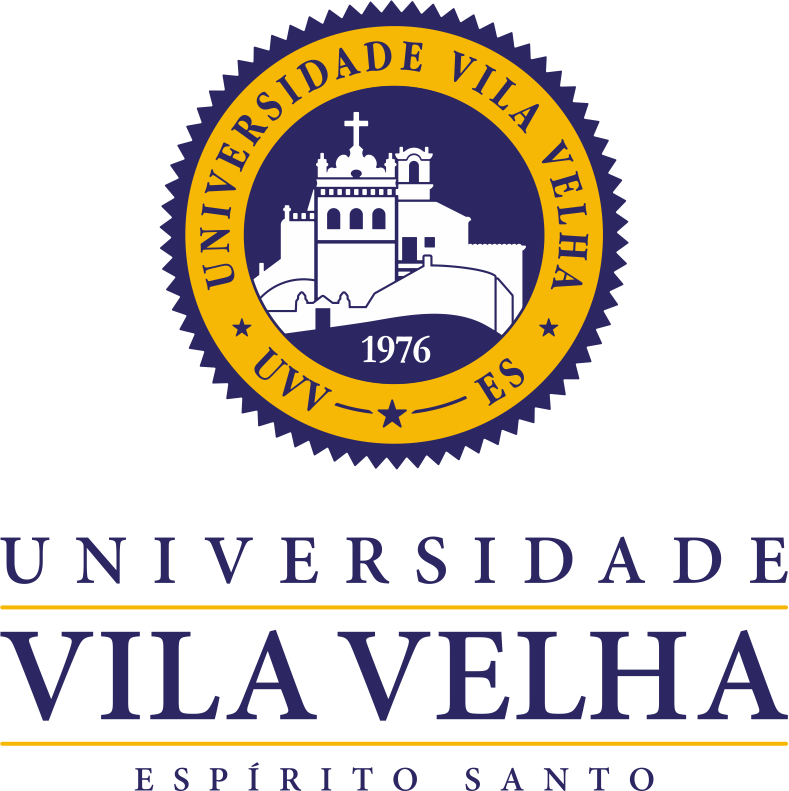                 UNIVERSIDADE VILA VELHA                UNIVERSIDADE VILA VELHA                UNIVERSIDADE VILA VELHA                UNIVERSIDADE VILA VELHA                UNIVERSIDADE VILA VELHAREGISTRO DE PROJETO DE PESQUISAREGISTRO DE PROJETO DE PESQUISA000PRÓ-REITORIA DE PESQUISA PÓS-GRADUAÇÃO E EXTENSÃOPRÓ-REITORIA DE PESQUISA PÓS-GRADUAÇÃO E EXTENSÃOPRÓ-REITORIA DE PESQUISA PÓS-GRADUAÇÃO E EXTENSÃOPRÓ-REITORIA DE PESQUISA PÓS-GRADUAÇÃO E EXTENSÃOPRÓ-REITORIA DE PESQUISA PÓS-GRADUAÇÃO E EXTENSÃOPRÓ-REITORIA DE PESQUISA PÓS-GRADUAÇÃO E EXTENSÃOPRÓ-REITORIA DE PESQUISA PÓS-GRADUAÇÃO E EXTENSÃO02. MODALIDADE:02. MODALIDADE:02. MODALIDADE:02. MODALIDADE:02. MODALIDADE:03 ORIGEM:03 ORIGEM:03 ORIGEM:03 ORIGEM:03 ORIGEM:04. SITUAÇÃO:04. SITUAÇÃO:05. PROJETO APROVADO EM AGÊNCIA DE FOMENTO EXTERNO:05. PROJETO APROVADO EM AGÊNCIA DE FOMENTO EXTERNO: TCC - ESPECIALIZAÇÃO TCC - ESPECIALIZAÇÃO TCC - ESPECIALIZAÇÃO TCC - ESPECIALIZAÇÃO TCC - ESPECIALIZAÇÃO  GRADUAÇÃO - G  GRADUAÇÃO - G  GRADUAÇÃO - G  GRADUAÇÃO - G  GRADUAÇÃO - G  REGISTRO INICIAL  REGISTRO INICIAL  SIM  SIM MS - MESTRADO MS - MESTRADO MS - MESTRADO MS - MESTRADO MS - MESTRADO  PÓS-GRADUAÇÃO - M  PÓS-GRADUAÇÃO - M  PÓS-GRADUAÇÃO - M  PÓS-GRADUAÇÃO - M  PÓS-GRADUAÇÃO - M  REVISÃO  REVISÃO  NÃO  NÃO DR - DOUTORADO DR - DOUTORADO DR - DOUTORADO DR - DOUTORADO DR - DOUTORADO06. APROVAÇÃO COMITÊ DE ÉTICA (SE APLICÁVEL):06. APROVAÇÃO COMITÊ DE ÉTICA (SE APLICÁVEL):06. APROVAÇÃO COMITÊ DE ÉTICA (SE APLICÁVEL):06. APROVAÇÃO COMITÊ DE ÉTICA (SE APLICÁVEL):06. APROVAÇÃO COMITÊ DE ÉTICA (SE APLICÁVEL):06. APROVAÇÃO COMITÊ DE ÉTICA (SE APLICÁVEL):06. APROVAÇÃO COMITÊ DE ÉTICA (SE APLICÁVEL): PD - PÓS-DOUTORADO PD - PÓS-DOUTORADO PD - PÓS-DOUTORADO PD - PÓS-DOUTORADO PD - PÓS-DOUTORADO COMITÊ DE ÉTICA E PESQUISA EM SERES HUMANOS COMITÊ DE ÉTICA E PESQUISA EM SERES HUMANOS COMITÊ DE ÉTICA E PESQUISA EM SERES HUMANOS COMITÊ DE ÉTICA E PESQUISA EM SERES HUMANOS COMITÊ DE ÉTICA E PESQUISA EM SERES HUMANOS COMITÊ DE ÉTICA E PESQUISA EM SERES HUMANOS COMITÊ DE ÉTICA E PESQUISA EM SERES HUMANOSNOME DO ÓRGÃO / INSTITUIÇÃO/ EMPRESA:1            2     VALORES (1):                 VALORES (2):CAPITAL                CAPITAL               CUSTEIO                CUSTEIO      BOLSAS                  BOLSAS       NOME DO ÓRGÃO / INSTITUIÇÃO/ EMPRESA:1            2     VALORES (1):                 VALORES (2):CAPITAL                CAPITAL               CUSTEIO                CUSTEIO      BOLSAS                  BOLSAS        PIS - PROJETO ISOLADO PIS - PROJETO ISOLADO PIS - PROJETO ISOLADO PIS - PROJETO ISOLADO PIS - PROJETO ISOLADO COMITÊ DE ÉTICA E PESQUISA EM SERES HUMANOS COMITÊ DE ÉTICA E PESQUISA EM SERES HUMANOS COMITÊ DE ÉTICA E PESQUISA EM SERES HUMANOS COMITÊ DE ÉTICA E PESQUISA EM SERES HUMANOS COMITÊ DE ÉTICA E PESQUISA EM SERES HUMANOS COMITÊ DE ÉTICA E PESQUISA EM SERES HUMANOS COMITÊ DE ÉTICA E PESQUISA EM SERES HUMANOSNOME DO ÓRGÃO / INSTITUIÇÃO/ EMPRESA:1            2     VALORES (1):                 VALORES (2):CAPITAL                CAPITAL               CUSTEIO                CUSTEIO      BOLSAS                  BOLSAS       NOME DO ÓRGÃO / INSTITUIÇÃO/ EMPRESA:1            2     VALORES (1):                 VALORES (2):CAPITAL                CAPITAL               CUSTEIO                CUSTEIO      BOLSAS                  BOLSAS        PI - PROJETO INSTITUCIONAL PI - PROJETO INSTITUCIONAL PI - PROJETO INSTITUCIONAL PI - PROJETO INSTITUCIONAL PI - PROJETO INSTITUCIONALPARECER DE APROVAÇÃO Nº:      PARECER DE APROVAÇÃO Nº:      PARECER DE APROVAÇÃO Nº:      PARECER DE APROVAÇÃO Nº:      PARECER DE APROVAÇÃO Nº:      PARECER DE APROVAÇÃO Nº:      PARECER DE APROVAÇÃO Nº:      NOME DO ÓRGÃO / INSTITUIÇÃO/ EMPRESA:1            2     VALORES (1):                 VALORES (2):CAPITAL                CAPITAL               CUSTEIO                CUSTEIO      BOLSAS                  BOLSAS       NOME DO ÓRGÃO / INSTITUIÇÃO/ EMPRESA:1            2     VALORES (1):                 VALORES (2):CAPITAL                CAPITAL               CUSTEIO                CUSTEIO      BOLSAS                  BOLSAS        IT - INTERINSTITUCIONAL IT - INTERINSTITUCIONAL IT - INTERINSTITUCIONAL IT - INTERINSTITUCIONAL IT - INTERINSTITUCIONAL COMISSÃO DE ÉTICA, BIOÉTICA E BEM ESTAR ANIMAL COMISSÃO DE ÉTICA, BIOÉTICA E BEM ESTAR ANIMAL COMISSÃO DE ÉTICA, BIOÉTICA E BEM ESTAR ANIMAL COMISSÃO DE ÉTICA, BIOÉTICA E BEM ESTAR ANIMAL COMISSÃO DE ÉTICA, BIOÉTICA E BEM ESTAR ANIMAL COMISSÃO DE ÉTICA, BIOÉTICA E BEM ESTAR ANIMAL COMISSÃO DE ÉTICA, BIOÉTICA E BEM ESTAR ANIMALNOME DO ÓRGÃO / INSTITUIÇÃO/ EMPRESA:1            2     VALORES (1):                 VALORES (2):CAPITAL                CAPITAL               CUSTEIO                CUSTEIO      BOLSAS                  BOLSAS       NOME DO ÓRGÃO / INSTITUIÇÃO/ EMPRESA:1            2     VALORES (1):                 VALORES (2):CAPITAL                CAPITAL               CUSTEIO                CUSTEIO      BOLSAS                  BOLSAS        AF – AGÊNCIA DE FOMENTO EXTERNO AF – AGÊNCIA DE FOMENTO EXTERNO AF – AGÊNCIA DE FOMENTO EXTERNO AF – AGÊNCIA DE FOMENTO EXTERNO AF – AGÊNCIA DE FOMENTO EXTERNO COMISSÃO DE ÉTICA, BIOÉTICA E BEM ESTAR ANIMAL COMISSÃO DE ÉTICA, BIOÉTICA E BEM ESTAR ANIMAL COMISSÃO DE ÉTICA, BIOÉTICA E BEM ESTAR ANIMAL COMISSÃO DE ÉTICA, BIOÉTICA E BEM ESTAR ANIMAL COMISSÃO DE ÉTICA, BIOÉTICA E BEM ESTAR ANIMAL COMISSÃO DE ÉTICA, BIOÉTICA E BEM ESTAR ANIMAL COMISSÃO DE ÉTICA, BIOÉTICA E BEM ESTAR ANIMALNOME DO ÓRGÃO / INSTITUIÇÃO/ EMPRESA:1            2     VALORES (1):                 VALORES (2):CAPITAL                CAPITAL               CUSTEIO                CUSTEIO      BOLSAS                  BOLSAS       NOME DO ÓRGÃO / INSTITUIÇÃO/ EMPRESA:1            2     VALORES (1):                 VALORES (2):CAPITAL                CAPITAL               CUSTEIO                CUSTEIO      BOLSAS                  BOLSAS        PE – PROJETO DE EXTENSÃO PE – PROJETO DE EXTENSÃO PE – PROJETO DE EXTENSÃO PE – PROJETO DE EXTENSÃO PE – PROJETO DE EXTENSÃOPARECER DE APROVAÇÃO Nº:      PARECER DE APROVAÇÃO Nº:      PARECER DE APROVAÇÃO Nº:      PARECER DE APROVAÇÃO Nº:      PARECER DE APROVAÇÃO Nº:      PARECER DE APROVAÇÃO Nº:      PARECER DE APROVAÇÃO Nº:      NOME DO ÓRGÃO / INSTITUIÇÃO/ EMPRESA:1            2     VALORES (1):                 VALORES (2):CAPITAL                CAPITAL               CUSTEIO                CUSTEIO      BOLSAS                  BOLSAS       NOME DO ÓRGÃO / INSTITUIÇÃO/ EMPRESA:1            2     VALORES (1):                 VALORES (2):CAPITAL                CAPITAL               CUSTEIO                CUSTEIO      BOLSAS                  BOLSAS       07. TÍTULO DO PROJETO:07. TÍTULO DO PROJETO:07. TÍTULO DO PROJETO:07. TÍTULO DO PROJETO:07. TÍTULO DO PROJETO:07. TÍTULO DO PROJETO:07. TÍTULO DO PROJETO:07. TÍTULO DO PROJETO:07. TÍTULO DO PROJETO:07. TÍTULO DO PROJETO:07. TÍTULO DO PROJETO:07. TÍTULO DO PROJETO:07. TÍTULO DO PROJETO:07. TÍTULO DO PROJETO:08. PALAVRAS-CHAVE:08. PALAVRAS-CHAVE:08. PALAVRAS-CHAVE:08. PALAVRAS-CHAVE:08. PALAVRAS-CHAVE:08. PALAVRAS-CHAVE:08. PALAVRAS-CHAVE:08. PALAVRAS-CHAVE:08. PALAVRAS-CHAVE:08. PALAVRAS-CHAVE:08. PALAVRAS-CHAVE:08. PALAVRAS-CHAVE:08. PALAVRAS-CHAVE:08. PALAVRAS-CHAVE:01.       02.       03.       04.       05.      01.       02.       03.       04.       05.      01.       02.       03.       04.       05.      01.       02.       03.       04.       05.      01.       02.       03.       04.       05.      01.       02.       03.       04.       05.      01.       02.       03.       04.       05.      01.       02.       03.       04.       05.      01.       02.       03.       04.       05.      01.       02.       03.       04.       05.      01.       02.       03.       04.       05.      01.       02.       03.       04.       05.      01.       02.       03.       04.       05.      01.       02.       03.       04.       05.      09. EQUIPE:09. EQUIPE:09. EQUIPE:09. EQUIPE:09. EQUIPE:09. EQUIPE:09. EQUIPE:09. EQUIPE:09. EQUIPE:09. EQUIPE:09. EQUIPE:09. EQUIPE:09. EQUIPE:09. EQUIPE:9.1. COORDENADOR / ORIENTADOR9.1. COORDENADOR / ORIENTADOR9.1. COORDENADOR / ORIENTADOR9.1. COORDENADOR / ORIENTADOR9.1. COORDENADOR / ORIENTADOR9.1. COORDENADOR / ORIENTADORTITULAÇÃOTITULAÇÃOCPFCPFCPFPROGRAMA/CURSO/INSTITUIÇÃOPROGRAMA/CURSO/INSTITUIÇÃOPROGRAMA/CURSO/INSTITUIÇÃO000.000.000-00000.000.000-00000.000.000-00E-mail do coordenadorE-mail do coordenadorE-mail do coordenadorE-mail do coordenadorE-mail do coordenadorE-mail do coordenadorE-mail do coordenadorE-mail do coordenadorTELEFONETELEFONETELEFONEENDEREÇO ELETRÔNICO DO CURRÍCULO LATTES DO COORDENADORENDEREÇO ELETRÔNICO DO CURRÍCULO LATTES DO COORDENADORENDEREÇO ELETRÔNICO DO CURRÍCULO LATTES DO COORDENADOR00-00000000000-00000000000-0000000009.2. RESPONSÁVEL PELA EXECUÇÃO9.2. RESPONSÁVEL PELA EXECUÇÃO9.2. RESPONSÁVEL PELA EXECUÇÃO9.2. RESPONSÁVEL PELA EXECUÇÃO9.2. RESPONSÁVEL PELA EXECUÇÃO9.2. RESPONSÁVEL PELA EXECUÇÃONÍVELNÍVELCPFCPFCPFPROGRAMA/CURSO/INSTITUIÇÃOPROGRAMA/CURSO/INSTITUIÇÃOPROGRAMA/CURSO/INSTITUIÇÃO(para docente colaborador, discente de Pós-Graduação ou Graduação)(para docente colaborador, discente de Pós-Graduação ou Graduação)(para docente colaborador, discente de Pós-Graduação ou Graduação)(para docente colaborador, discente de Pós-Graduação ou Graduação)(para docente colaborador, discente de Pós-Graduação ou Graduação)(para docente colaborador, discente de Pós-Graduação ou Graduação)(para docente colaborador, discente de Pós-Graduação ou Graduação)(para docente colaborador, discente de Pós-Graduação ou Graduação)(para docente colaborador, discente de Pós-Graduação ou Graduação)(para docente colaborador, discente de Pós-Graduação ou Graduação)(para docente colaborador, discente de Pós-Graduação ou Graduação)(para docente colaborador, discente de Pós-Graduação ou Graduação)(para docente colaborador, discente de Pós-Graduação ou Graduação)(para docente colaborador, discente de Pós-Graduação ou Graduação)000.000.000-00000.000.000-00000.000.000-00E-mail do pesquisadorE-mail do pesquisadorE-mail do pesquisadorE-mail do pesquisadorE-mail do pesquisadorE-mail do pesquisadorE-mail do pesquisadorE-mail do pesquisadorTELEFONETELEFONETELEFONEENDEREÇO ELETRÔNICO DO CURRÍCULO LATTES DO COORDENADORENDEREÇO ELETRÔNICO DO CURRÍCULO LATTES DO COORDENADORENDEREÇO ELETRÔNICO DO CURRÍCULO LATTES DO COORDENADOR00-00000000000-00000000000-0000000009.3. PESQUISADORES COLABORADORES9.3. PESQUISADORES COLABORADORES9.3. PESQUISADORES COLABORADORES9.3. PESQUISADORES COLABORADORES9.3. PESQUISADORES COLABORADORES9.3. PESQUISADORES COLABORADORESTITULAÇÃOTITULAÇÃOCPFCPFCPFPROGRAMA/CURSO/INSTITUIÇÃOPROGRAMA/CURSO/INSTITUIÇÃOPROGRAMA/CURSO/INSTITUIÇÃO(não incluir alunos de IC)(não incluir alunos de IC)(não incluir alunos de IC)(não incluir alunos de IC)(não incluir alunos de IC)(não incluir alunos de IC)(não incluir alunos de IC)(não incluir alunos de IC)(não incluir alunos de IC)(não incluir alunos de IC)(não incluir alunos de IC)(não incluir alunos de IC)(não incluir alunos de IC)(não incluir alunos de IC)000.000.000-00000.000.000-00000.000.000-00000.000.000-00000.000.000-00000.000.000-00000.000.000-00000.000.000-00000.000.000-00000.000.000-00000.000.000-00000.000.000-00000.000.000-00000.000.000-00000.000.000-00000.000.000-00000.000.000-00000.000.000-00000.000.000-00000.000.000-00000.000.000-00000.000.000-00000.000.000-00000.000.000-0010. ÁREA DO CONHECIMENTO (CNPq):10. ÁREA DO CONHECIMENTO (CNPq):10. ÁREA DO CONHECIMENTO (CNPq):10. ÁREA DO CONHECIMENTO (CNPq):10. ÁREA DO CONHECIMENTO (CNPq):10. ÁREA DO CONHECIMENTO (CNPq):10. ÁREA DO CONHECIMENTO (CNPq):10. ÁREA DO CONHECIMENTO (CNPq):11. LINHA DE PESQUISA (UVV):11. LINHA DE PESQUISA (UVV):11. LINHA DE PESQUISA (UVV):11. LINHA DE PESQUISA (UVV):11. LINHA DE PESQUISA (UVV):12. GRUPO DE PESQUISA (DGP CNPq):TÍTULO DA ESPECIALIDADE:      TÍTULO DA ESPECIALIDADE:      TÍTULO DA ESPECIALIDADE:      TÍTULO DA ESPECIALIDADE:      TÍTULO DA ESPECIALIDADE:      TÍTULO DA ESPECIALIDADE:      TÍTULO DA ESPECIALIDADE:      TÍTULO DA ESPECIALIDADE:      CÓDIGO:CÓDIGO:00000000000000000000000000000000000000000000000013. RESUMO DO PROJETO DE PESQUISA:(favor incluir um resumo estruturado com breve contextualização do tema, objetivos, metodologias e resultados esperados)(até 3000 caracteres, incluindo os espaços)13. RESUMO DO PROJETO DE PESQUISA:(favor incluir um resumo estruturado com breve contextualização do tema, objetivos, metodologias e resultados esperados)(até 3000 caracteres, incluindo os espaços)13. RESUMO DO PROJETO DE PESQUISA:(favor incluir um resumo estruturado com breve contextualização do tema, objetivos, metodologias e resultados esperados)(até 3000 caracteres, incluindo os espaços)13. RESUMO DO PROJETO DE PESQUISA:(favor incluir um resumo estruturado com breve contextualização do tema, objetivos, metodologias e resultados esperados)(até 3000 caracteres, incluindo os espaços)13. RESUMO DO PROJETO DE PESQUISA:(favor incluir um resumo estruturado com breve contextualização do tema, objetivos, metodologias e resultados esperados)(até 3000 caracteres, incluindo os espaços)13. RESUMO DO PROJETO DE PESQUISA:(favor incluir um resumo estruturado com breve contextualização do tema, objetivos, metodologias e resultados esperados)(até 3000 caracteres, incluindo os espaços)13. RESUMO DO PROJETO DE PESQUISA:(favor incluir um resumo estruturado com breve contextualização do tema, objetivos, metodologias e resultados esperados)(até 3000 caracteres, incluindo os espaços)13. RESUMO DO PROJETO DE PESQUISA:(favor incluir um resumo estruturado com breve contextualização do tema, objetivos, metodologias e resultados esperados)(até 3000 caracteres, incluindo os espaços)13. RESUMO DO PROJETO DE PESQUISA:(favor incluir um resumo estruturado com breve contextualização do tema, objetivos, metodologias e resultados esperados)(até 3000 caracteres, incluindo os espaços)13. RESUMO DO PROJETO DE PESQUISA:(favor incluir um resumo estruturado com breve contextualização do tema, objetivos, metodologias e resultados esperados)(até 3000 caracteres, incluindo os espaços)13. RESUMO DO PROJETO DE PESQUISA:(favor incluir um resumo estruturado com breve contextualização do tema, objetivos, metodologias e resultados esperados)(até 3000 caracteres, incluindo os espaços)13. RESUMO DO PROJETO DE PESQUISA:(favor incluir um resumo estruturado com breve contextualização do tema, objetivos, metodologias e resultados esperados)(até 3000 caracteres, incluindo os espaços)13. RESUMO DO PROJETO DE PESQUISA:(favor incluir um resumo estruturado com breve contextualização do tema, objetivos, metodologias e resultados esperados)(até 3000 caracteres, incluindo os espaços)13. RESUMO DO PROJETO DE PESQUISA:(favor incluir um resumo estruturado com breve contextualização do tema, objetivos, metodologias e resultados esperados)(até 3000 caracteres, incluindo os espaços)14. LOCAL DE EXECUÇÃO DO PROJETO:14. LOCAL DE EXECUÇÃO DO PROJETO:14. LOCAL DE EXECUÇÃO DO PROJETO:14. LOCAL DE EXECUÇÃO DO PROJETO:14. LOCAL DE EXECUÇÃO DO PROJETO:14. LOCAL DE EXECUÇÃO DO PROJETO:14. LOCAL DE EXECUÇÃO DO PROJETO:14. LOCAL DE EXECUÇÃO DO PROJETO:14. LOCAL DE EXECUÇÃO DO PROJETO:15. DURAÇÃO:15. DURAÇÃO:15. DURAÇÃO:15. DURAÇÃO:15. DURAÇÃO:INÍCIO: 01/01/2019INÍCIO: 01/01/2019INÍCIO: 01/01/2019TÉRMINO PREVISTO: 01/01/2020TÉRMINO PREVISTO: 01/01/2020